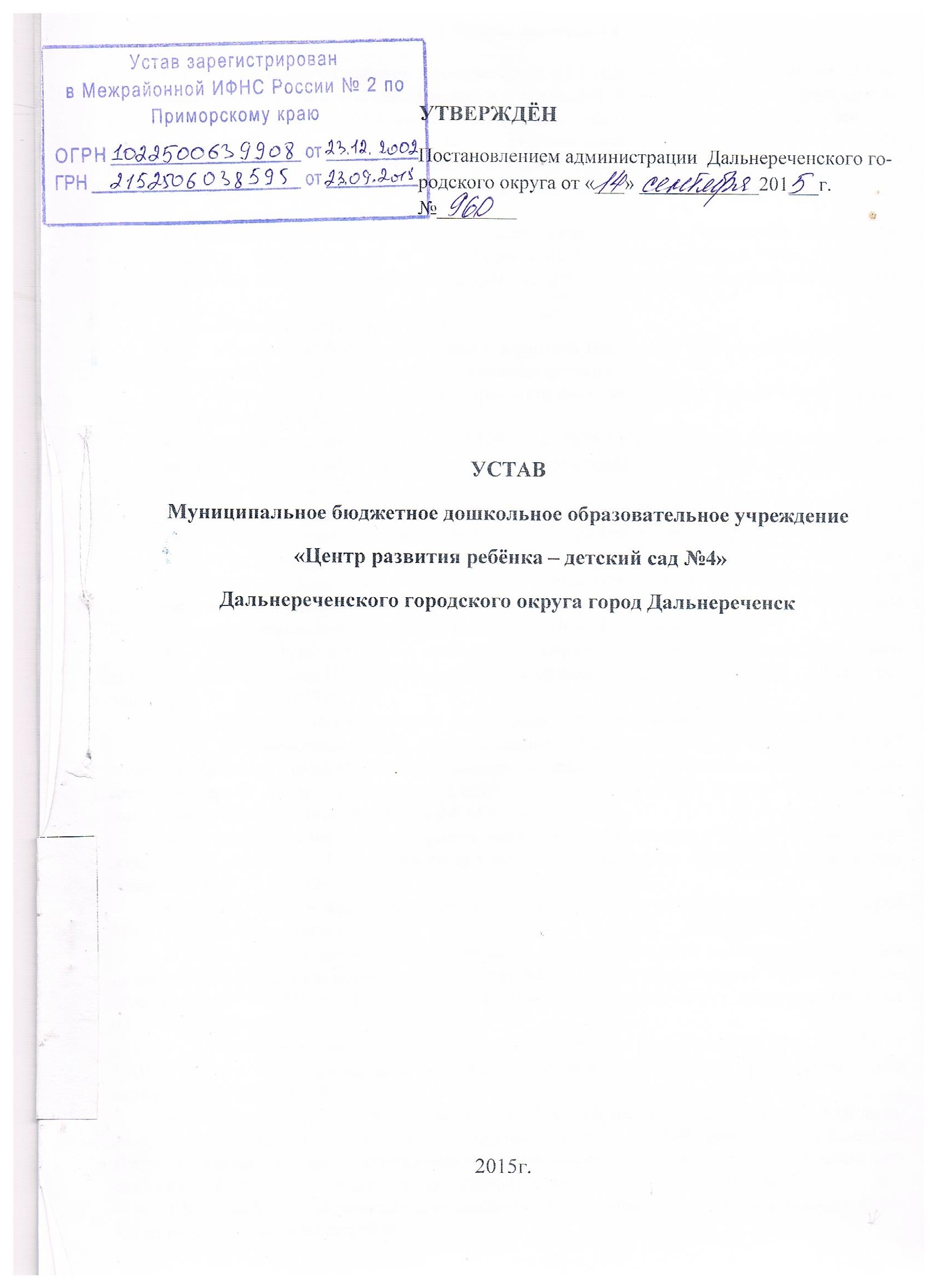 УТВЕРЖДЁНПостановлением администрации  Дальнереченского городского округа от «14»  сентября 2015г.№ 960УСТАВМуниципальное бюджетное дошкольное образовательное учреждение«Центр развития ребёнка – детский сад №4»Дальнереченского городского округа город Дальнереченск2015г.1.Общие положенияНастоящий Устав разработан в соответствии с Гражданским кодексом РФ, Федеральным Законом № 273 - ФЗ «Об образовании в Российской Федерации», и определяет основные цели и задачи деятельности, права и обязанности участников образовательного процесса, организацию образовательного процесса в Муниципальном бюджетном дошкольном образовательном учреждении  «Центр развития ребенка - детский сад №4» Дальнереченского городского округа город Дальнереченск (далее – МБДОУ ЦРР - детский сад №4).1. Муниципальное бюджетное дошкольное образовательное учреждение «Центр развития ребенка - детский сад № 4» Дальнереченского городского округа город Дальнереченск (далее по тексту - Учреждение) создан на основании правоустанавливающих документов:1965 год – детский сад № 4Решение №93 Исполнительного комитета Иманского городского Совета депутатов трудящихся от 23.04.1965 года «О названиях детских садов».1993 год – муниципальное образовательное учреждение дошкольного образования г. Дальнереченск Ясли-сад № 4Свидетельство №251 от 04.02.1993 года №251 «О государственной регистрации предприятия муниципальное образовательное учреждение дошкольного образования г. Дальнереченска Ясли-сад №4.Свидетельство о государственной аккредитации №181 от 28.09.1993 года подтверждающее статус муниципального дошкольного образовательного учреждения №4;Постановление Главы администрации г. Дальнереченска №41 от 04.02.1993 года о приведении учредительных документов муниципального дошкольного образовательного учреждения №4 г.Дальнереченска в соответствие с Гражданским кодексом РФ и Законом РФ «О внесении изменений и дополнений в Закон РФ «Об образовании»».Устав муниципального дошкольного образовательного учреждения № 4 утвержден и зарегистрирован Постановлением Главы муниципального образования г. Дальнереченск №41 от 04.02.1993 г.1997 год – муниципальное дошкольное образовательное учреждение № 4Постановление Главы администрации г. Дальнереченска № 858 от 02.12.1997 года о приведении учредительных документов муниципального дошкольного образовательного учреждения №4 в соответствие с Гражданским кодексом РФ и Законом РФ «О внесении изменений и дополнений в Закон РФ «Об образовании».Устав муниципального дошкольного образовательного учреждения №4 утвержден и зарегистрирован Постановлением Главы муниципального образования г. Дальнереченск №858 от 02.12.1997 года.2000 год – муниципальное дошкольное образовательное учреждение детский сад № 4 – общеразвивающего вида;Устав муниципального дошкольного образовательного учреждения №4 общеразвивающего вида зарегистрирован в управлении юстиции Приморского края свидетельство серия 25 №3427 от 13.10.2000 года; утвержден главой МО г. Дальнереченск от 07.07.2000 г. № 431.Свидетельство о государственной регистрации юридического лица №3427 от 13.10.2000 года выданное управлением министерства юстиции РФ по Приморскому краю серия 25 №-АА №001779.Свидетельство о внесении записи в Единый государственный реестр юридических лиц о юридическом лице, зарегистрированном до 01.07.2002 года, подтверждающее статус юридического лица: муниципальное дошкольное образовательное учреждение детский сад № 4 общеразвивающего вида г. Дальнереченск серия 25 №01525213.2003 год – муниципальное дошкольное образовательное учреждение центр развития ребенка – детский сад № 4.Приказ №83-а по отделу народного образования г. Дальнереченск от 17.09.2001 года «О государственной аккредитации образовательных учреждений»;Постановление Главы муниципального образования г. Дальнереченск Приморского края №408 от 05.06.2003 года «О внесении изменений и дополнений в Устав муниципального дошкольного образовательного учреждения детский сад № 4 общеразвивающего вида г. Дальнереченск».Свидетельство о внесении записи в Единый государственный реестр юридических лиц, подтверждающее статус юридического лица: муниципальное дошкольное образовательное учреждение центр развития ребенка – детский сад № 4 г. Дальнереченск серия 25 №0129565 от 15.07.2003 года.Свидетельство Министерства РФ по налогам и сборам от 17.07.2003 г. серия 25 №01295436 было поименовано в муниципальное дошкольное образовательное учреждение центр развития ребенка – детский сад № 4 г. Дальнереченск.2011год – муниципальное бюджетное дошкольное образовательное учреждение «Центр развития ребёнка – детский сад №4» Дальнереченского городского округаПостановление администрации Дальнереченского городского округа №1087 от 23.11.2011г.Свидетельство о внесении записи в Единый государственный реестр юридических лиц, подтверждающее статус юридического лица: муниципальное бюджетное дошкольное образовательное учреждение «Центр развития ребенка – детский сад № 4»  Дальнереченского городского округа серия 25 №003465462  от 01.12.2011 года.2.Учредителем Муниципального бюджетного дошкольного образовательного учреждения «Центр развития ребенка - детский сад №4» Дальнереченского городского округа город Дальнереченск является муниципальное образование Дальнереченский городской округ (далее по тексту Учредитель). Функции и полномочия Учредителя осуществляет администрация Дальнереченского городского округа.Юридический адрес Учредителя: 692135, Российская Федерация, Приморский край, г.Дальнереченск, ул. Победы, 13.Фактический адрес Учредителя: 692135, Российская Федерация, Приморский край, г.Дальнереченск, ул. Победы, 13.3.Муниципальное бюджетное дошкольное образовательное учреждение «Центр развития ребенка – детский сад №4» Дальнереченского городского округа город Дальнереченск, является муниципальным бюджетным дошкольным образовательным учреждением, реализующим образовательные программы дошкольного образования и образовательную программу Учреждения принятую педагогическим советом в соответствии с федеральным государственным образовательным стандартом дошкольного образования с момента выдачи ему лицензии на осуществление образовательной деятельности и обеспечивающим воспитание, обучение, оздоровление, присмотр и уходза детьми.4.Муниципальное бюджетное дошкольное образовательное учреждение «Центр развития ребенка - детский сад №4» Дальнереченского городского округа город Дальнереченск в своей деятельности руководствуется Конституцией Российской Федерации, федеральными законами, указами и распоряжениями Президента Российской Федерации, постановлениями и распоряжениями Правительства Российской Федерации, Законом № 273 - ФЗ «Об образовании в Российской Федерации» решениями муниципального органа, осуществляющего управление в сфере образования, настоящим Уставом.5.Муниципальное бюджетное дошкольное образовательное учреждение «Центр развития ребёнка - детский сад №4» Дальнереченского городского округа город Дальнереченск приобретает статус юридического лица с момента его государственной регистрации, имеет самостоятельный баланс и обособленное имущество, лицевые счета в органе, уполномоченном на открытие лицевых счетов муниципальных бюджетных учреждений Дальнереченского городского округа, печать установленного образца, штампы, бланки со своим полным наименованием. Учреждение может от своего имени приобретать и осуществлять гражданские права и нести гражданские обязанности, быть истцом и ответчиком в суде в соответствии с действующим законодательством РФ. Учреждение является получателем бюджетных средств.6. Полное наименование учреждения: Муниципальное бюджетное дошкольное образовательное учреждение  «Центр развития ребенка - детский сад №4» Дальнереченского городского округа город Дальнереченск.7. Сокращенное наименование учреждения: МБДОУ «ЦРР - детский сад №4»                                                              8. Место нахождения МБДОУ «ЦРР - детский сад №4»: 692132, РФ, Приморский край, город Дальнереченск, улица Тараса Шевченко, 78-а.9. Почтовый адрес МБДОУ «ЦРР - детский сад №4»: 692132, РФ, Приморский край, город Дальнереченск, улица  Тараса Шевченко,78-а.10. Организационно – правовая форма МБДОУ «ЦРР – детского сада №4» – муниципальное учреждение.  Тип – дошкольное образовательное учреждение. Вид – центр развития ребёнка - детский сад   11.Учреждение является некоммерческой организацией и не преследует извлечение прибыли в качестве основной цели своей деятельности.12.Срок деятельности Учреждения неограничен. 13.Лицензирование образовательной деятельности Учреждения осуществляется в соответствии с Федеральным законом  "Об образовании в Российской Федерации".14. Организацию охраны здоровья воспитанников осуществляет Учреждение.15.Медицинское обслуживание воспитанников в Учреждении обеспечивается медицинским персоналом, закрепленным управлением здравоохранения. 16.Медицинские услуги, в пределах должностных обязанностей медицинского персонала дошкольного учреждения, оказываются бесплатно. 17. Учреждение, в лице заведующего, несет ответственность в установленном законодательством Российской Федерации порядке за невыполнение или ненадлежащее выполнение функций, отнесенных к его компетенции, а именно:- за жизнь и здоровье воспитанников и работников Учреждения;- за нарушение прав и свобод воспитанников, их родителей (законных представителей), работников Учреждения;- за реализацию не в полном объеме основной общеобразовательной программы, образовательной программы дошкольного образования, в соответствии с учебным планом;- за несоответствие применяемых форм, методов, и средств организации образовательного процесса возрастным, психофизиологическим особенностям, интересам и потребностям детей;- за качество образования своих воспитанников;- за иные действия, предусмотренные законодательством Российской Федерацией.18. В Учреждении образование носит светский характер.19. В Учреждении не допускается создание и деятельность организационных структур политических партий, общественно - политических и религиозных движений и организаций.20.Учреждение обеспечивает открытость и доступность информации и копий документов в соответствии с частью 2 статьи 29 ФЗ«Об образовании в Российской Федерации» путём их размещения на официальном сайте Учреждения в системе «Интернет»2 Предмет, цели и виды деятельности Учреждения2.1. Предметом деятельности Учреждения является оказание услуг в сфере образования2.2. Целью создания Учреждения является осуществление образовательного процесса путем преемственности между дошкольным и начальным общим образованием, осуществление образовательной деятельности по образовательным программам дошкольного образования, присмотр и уход за детьми, создания оптимальных условий для охраны и укрепления здоровья, а также физического, интеллектуального и психического развития детей, развития индивидуальных способностей и необходимой коррекции нарушений развития этих детей, в помощь семье.Основные цели Учреждения:- охрана жизни и укрепление физического и психического здоровья детей;- обеспечение познавательно-речевого, социально-личностного, художественно-эстетического и физического развития детей;- воспитание, с учетом возрастных категорий детей, гражданственности, уважения к правам и свободам человека, любви к окружающей природе, Родине, семье; - осуществление необходимой коррекции недостатков в физическом и (или) психическом развитии детей (при наличии условий); - взаимодействие с семьями детей для обеспечения полноценного развития детей; - оказание консультативной и методической помощи родителям (законным представителям) по вопросам воспитания, обучения и развития детей.2.3. Для достижения целей, указанных в пункте 2.2 настоящего Устава, Учреждение осуществляет образовательную деятельность в качестве основного вида деятельности, а также присмотр и уход за детьми. 2.4. Для достижения указанных целей Учреждение имеет право:- разрабатывать, собственную концепцию, содержащую философское, педагогическое, культурологическое обоснование содержания образования, самостоятельно  определять педагогические технологии, методики, формы и способы образовательного процесса;- самостоятельно разрабатывать образовательную программу, собственные авторские программы в соответствии с требованиями Федерального государственного образовательного стандарта, осуществлять выбор комплексных и вариативных программ, рекомендованных и (или) утвержденных Министерством образования РФ;- самостоятельно разрабатывать и утверждать годовой план, годовые календарные планы,  график и расписание образовательной деятельности;- участвовать в международных, региональных, городских, районных и других конкурсах на получение грантов в областях образования и культуры, а также распоряжаться ими в соответствии с условиями, установленными фондами, проводящими конкурсы.2.5. При осуществлении своей деятельности Учреждение обязано:- выполнять обязательства, вытекающие из законодательства и заключенных им договоров;- соблюдать положения учредительных документов;- обеспечить своим работникам безопасные условия труда и нести ответственность в установленном законодательством порядке за ущерб, причиненный их здоровью и трудоспособности.2.6. В рамках основного вида деятельности Учреждение реализует основную общеобразовательную программу дошкольного образования.2.7. Учреждение вправе осуществлять приносящую доход деятельность в соответствии с действующим законодательством, не являющуюся основным видом деятельности, лишь постольку, поскольку это служит достижению целей, ради которых оно создано, и если это соответствует таким целям. 2.8. Право Учреждения осуществлять деятельность, для занятия которой необходимо получение специального разрешения (лицензии), возникает с момента получения такого разрешения (лицензии) или в указанный в нем срок и прекращается при прекращении действия разрешения (лицензии).3.Образовательный процесс и организация деятельности Учреждения3.1. Учреждение самостоятельно в подборе и расстановке кадров, методической, финансовой и хозяйственной деятельности в пределах, определенных законодательством и настоящим Уставом. 3.2. Организация образовательного процесса в Учреждении регламентируется режимом занятий и учебным планом с учетом гигиенических условий к максимальной нагрузке на детей дошкольного возраста в организованных формах обучения, которые утверждаются руководителем.3.3. Продолжительность обучения детей в каждой возрастной группе составляет один учебный год (с 01 сентября текущего года по 31 мая следующего года).3.4. Основной структурной единицей Учреждения является группа детей дошкольного возраста. В группы могут включаться как дети одного возраста, так и дети разных возрастов (разновозрастные).Обучение и воспитание ведётся на русском языке и носит светский характер. 3.5. Количество групп определяется Учредителем, исходя из предельной наполняемости. 3.6. Порядок комплектования Учреждения детьми определяется Учредителем в соответствии с законодательством Российской Федерации, Уставом, Положением о приеме и отчислении воспитанников муниципальных образовательных учреждений, реализующих программы дошкольного образования в Учреждении и другими локальными правовыми актами. Контингент детей формируется в соответствии с их возрастом и видом дошкольного образовательного учреждения.3.7. Прием детей в Учреждение осуществляется в течение всего календарного года при наличии свободных мест на основании документов, предоставляемых родителями (законными представителями) в соответствии с Порядком приема.3.8. Прием детей в Учреждение, имеющих отклонения в развитии, и определение периода их пребывания в дошкольном учреждении производятся в соответствии с заключением психолого-медико-педагогической комиссии, при наличии условий для коррекционной работы в Учреждении.3.9. Тестирование детей при приеме в Учреждение и переводе в следующую возрастную группу не проводится. 3.10. Организацию охраны здоровья воспитанников (за исключением оказания первичной медико-санитарной помощи, прохождения периодических медицинских осмотров и диспансеризации) осуществляет Учреждение.3.11.Учреждение обеспечивает гарантированное сбалансированное питание воспитанников в соответствии с их возрастом и временем пребывания в Учреждении.3.12.Дисциплина в Учреждении поддерживается на основе уважения человеческого достоинства детей, родителей (законных представителей) детей, работников образовательного учреждения. Применение методов физического и психического насилия по отношению к детям не допускается.4. Участники образовательного процесса.Права и обязанности участников образовательного процесса.4.1. Участниками образовательного процесса являются дети, родители (законные представители), педагогические работники. Взаимоотношения участников строятся на основе сотрудничества, уважения личности, приоритета общечеловеческих ценностей.4.2. Взаимоотношения между Учреждением и родителями (законными представителями)регулируются договором об образовании по образовательным программам дошкольного образования, включающим в себя взаимные права, обязанности и ответственность сторон, возникающие в процессе воспитания, обучения, развития, оздоровления, присмотра и ухода за детьми, длительность пребывания ребенка в дошкольном образовательном учреждении, а также расчет размера платы, взимаемой с родителей (законных представителей) за присмотр и уход за  ребенком в бюджетном дошкольном образовательном Учреждении. Подписание договора является обязательным для обеих сторон. Размер платы за присмотр и уход детей в Учреждении, взимаемой с родителей (законных представителей), устанавливается администрацией Дальнереченского городского округа.4.3. К основным правам ребенка относятся права, гарантированные Конвенцией о правах ребенка, принятые на 44-ой сессии Генеральной Ассамблеи ООН, и действующим законодательством, а именно:- охрана жизни и здоровья;- защита от всех форм физического и психического насилия;                                                - уважение и защита достоинства ребенка;- получение дополнительных (в том числе платных) образовательных услуг;- удовлетворение потребностей в эмоционально-личностном общении; - удовлетворение физиологических потребностей в питании, отдыхе в соответствии с возрастом и индивидуальными особенностями в развитии;- развитие творческих способностей и интересов;- предоставление оборудования, игр, игрушек, учебных пособий.4.4. К основным правам родителей (законных представителей) относятся:- защита законных прав и интересов детей;- принятие участия в управлении Учреждением- присутствовать на собрании родительской общественности,проводимых в Учреждении; - вносить предложения по улучшению работы с детьми; - заслушивать отчеты администрации Учреждения о ходе, содержании и результатах образовательного процесса, оздоровительной работы с детьми, об использовании добровольных пожертвований, целевых взносов родителей (законных представителей) воспитанников, других физических и юридических лиц, в том числе иностранных;- требовать соблюдение условий договора, заключенного между Учреждением и родителями (законными представителями); - расторгнуть договор с Учреждением; - оказывать содействие в укреплении материально-технической базы; - знакомиться с настоящим Уставом, лицензией, свидетельством о государственной аккредитации и другими документами регламентирующими порядок проведения воспитательно – образовательного процесса в Учреждении; - получать в установленном законом «Об образовании в Российской Федерации» компенсации части платы за присмотр и уход за детьмипосещающих государственные и муниципальные образовательные учреждения.4.5. К обязанностям родителей (законных представителей) относятся: - обязанности родителей как первых педагогов; - обязаны заложить основы физического, нравственного и интеллектуального развития личности ребенка; - выполнять условия договора, заключаемого между Учреждением и родителями (законными представителями) ребенка; - выполнять положения Устава  в части, касающейся их прав и обязанностей; - вносить плату за присмотр и уход за ребенком и платные услуги в установленные сроки; - своевременно ставить в известность медицинского работника Учреждения о причине отсутствия ребенка; - посещать проводимые Учреждением родительские собрания и другие мероприятия, проводимые для родителей.4.6. К основным правам педагогических работников относятся: - участие в управлении Учреждением; - защита профессиональной чести и достоинства; - педагогически обоснованная свобода выбора и использования методик обучения и воспитания, учебных пособий и материалов, учебников, методов оценки знаний; - повышение квалификации; - аттестация на добровольной основе на соответствующую квалификационную категорию; - длительный отпуск сроком до одного года не реже чем через каждые 10 лет непрерывной педагогической работы, в порядке определенном Учредителем; - избирать и быть избранными председателем Совета педагогов;    -выбирать, разрабатывать и принимать общеобразовательные программы (в том числе авторские); - обсуждать и принимать «Правила внутреннего трудового распорядка»; - участвовать в научно-экспериментальной работе Учреждения; - распространять свой опыт, получивший научное обоснование, среди педагогических работников; - работать по сокращенной (не более 36 часов) рабочей неделе, удлиненный оплачиваемый отпуск, досрочную трудовую пенсию, социальные гарантии и льготы, установленные законодательством РФ.4.7. К основным обязанностям работников Учреждения относятся:  - сотрудничество с семьей ребенка по вопросам оздоровления, обучения, воспитания и развития; - содействие удовлетворению спроса родителей (законных представителей) на воспитательно-образовательные услуги; - выполнение условий договора о взаимоотношениях Учреждения с родителями (законными представителями);- обеспечивать выполнение утвержденного режима дня; -соблюдать требования Устава, Правил внутреннего трудового распорядка, условий трудового договора;- охранять жизнь и здоровье детей, защищать их от всех форм физического и психического насилия;- своевременно устранять неполадки, имеющиеся в группе и на игровых площадках, с целью предотвращения детского травматизма;- проходить медицинское обследование за счет средств Учредителя в порядке, установленном действующим законодательством.5. Организация деятельности и управление Учреждением.5.1. Управление Учреждением осуществляется в соответствии с законодательством Российской Федерации и настоящим Уставом. Структура и порядок формирования, срок полномочий и компетенция органов управления Учреждения, порядок принятия решений и выступления от имени Учреждения устанавливаются Уставом Учреждения в соответствии с законодательством Российской Федерации.5.2. Отношение между Учредителем и Учреждением определяются договором, заключаемым между ними.5.3. К компетенции Учредителя в области управления Учреждением относится:- установление муниципального задания для Учреждения в соответствии с основными видами деятельности, предусмотренными настоящим Уставом;- принятие решения об изменении муниципального задания.- осуществление финансового обеспечения выполнения муниципального задания с учетом расходов на содержание недвижимого имущества за Учреждением или приобретенных Учреждением за счет средств, выделенных ему Учредителем на приобретение такого имущества, расходов на уплату налогов, в качестве объекта налогообложения по которым признается соответствующее имущество, в том числе земельные участки- принятие решения о реорганизации и ликвидации Учреждения;- утверждение Устава Учреждения (включая новую редакцию);- осуществление планирования расходов на содержание Учреждения в пределах ассигнований выделенных бюджетом;- представление интересов Учреждения в вышестоящих и иных органах;- участие в управлении деятельностью Учреждения;- получение полной информации о деятельности Учреждения (организационной, финансово-хозяйственной, образовательной), в том числе материалов бухгалтерского учета, отчетности;- назначение руководителя Учреждения;- привлечение к дисциплинарной ответственности руководителя Учреждения в соответствии с трудовым законодательством Российской Федерации;- установление режима работы Учреждения и длительности пребывания в нем детей;- определение порядка комплектования Учреждения;- осуществление контроля за деятельностью Учреждения в части соблюдения Законодательства об образовании и о труде Российской Федерации, за сохранность муниципальной собственности, переданной Учреждению в оперативное управление, финансово-хозяйственной деятельностью, соблюдения Государственных образовательных стандартов и нормативов;- осуществление контроля за своевременность предоставления отдельным категориям граждан дополнительных льгот, предусмотренных законодательством;- осуществление контроля над сохранностью и эффективным использованием Учреждением закрепленной за ним собственности;- согласование прейскурантов цен на оказание дополнительных платных услуг;- осуществление контроля за деятельностью Учреждения в части реализации прав граждан в области образования;- обеспечение содержание зданий и сооружений Учреждения.5.4. Структура, порядок формирования органов управления Учреждения, их компетенция и порядок организации деятельности:- управление Учреждением строится на принципах единоначалия и коллегиальности, обеспечивающих государственно-общественный характер управления бюджетным дошкольным образовательным учреждением. Единоличным исполнительным органом Учреждения является заведующий, прошедший соответствующую аттестацию.Заведующий:- действует от имени Учреждения, представляет его интересы во всех учреждениях и организациях;- распоряжается имуществом и средствами Учреждения в пределах прав, предоставленных ему договором, заключаемым между Учреждением и Учредителем;- заключает договоры, в том числе трудовые, выдает доверенности;- открывает лицевой счет в установленном порядке в соответствии с законодательством Российской Федерации;- организует аттестацию педагогических работников детского сада;- контролирует совместно со своим заместителем по воспитательной и методической работе деятельность педагогов;- приостанавливает решение органов самоуправления Учреждения, если они противоречат действующему законодательству;- организует дополнительные услуги, в том числе платные;- осуществляет прием детей и комплектование групп в соответствии с их возрастом;- распределяет обязанности между работниками Учреждения, утверждает должностные и другие инструкции;- распределяет учебную нагрузку, устанавливает ставки, и должностные оклады работников в пределах собственных финансовых средств;- издает приказы и распоряжения, обязательные для всех работников Учреждения; - осуществляет прием на работу и расстановку кадров, поощряет работников Учреждения, налагает взыскания и увольняет с работы;- несет ответственность за деятельность Учреждения перед Учредителем.Заведующий утверждает:- структуру образовательного учреждения и штатное расписание, графики работы, расписания занятий, годовой план Учреждения;- решает другие вопросы, относящиеся к компетенции Учреждения.5.5. В Учреждении формируются коллегиальные органы управления, к которым относятся: - общее собрание трудового коллектива, педагогический совет, родительский комитет.  Педагогический совет – коллегиальный орган, объединяющий педагогических работников  Учреждения, создаваемый в целях развития и совершенствования учебно-воспитательного процесса, повышения профессионального мастерства и творческого роста педагогических работников образовательного учреждения.Педагогический совет под председательством Заведующего:- обсуждает и производит выбор различных вариантов содержания образования, форм, методов учебно-воспитательного процесса и способов их реализации;- обсуждает годовой план, учебный график;- организует работу по повышению квалификации педагогических работников, развитию их творческих инициатив;- организует ознакомление и внедрение в практическую деятельность педагогических работников достижений педагогической науки и передового педагогического опыта;- решает иные вопросы, связанные с осуществлением деятельности образовательного учреждения.Педагогический совет созывается Заведующим по мере необходимости, но не реже четырех раз в год. Внеочередные заседания Педагогического совета проводятся по требованию не менее одной трети педагогических работников образовательного учреждения. Решение Педагогического совета является правомочным, если на заседании присутствовало не менее двух третей педагогических работников образовательного учреждения и если за него проголосовало более половины присутствующих педагогов. Процедура  голосования определяется Педагогическим советом. Решения Педагогического совета реализуются приказами Заведующего.5.5. Родительский комитет - создается из представителей родителей (законных представителей) воспитанников, уполномоченных родительским собранием каждой группы, в количестве, один человек из каждой группы. Кроме того, в состав родительского комитета входят два члена администрации образовательного учреждения, уполномоченные заведующим. Родительский комитет создается для оказания помощи Учреждению в деле воспитания, обучения, улучшения условий жизни и здоровья дошкольников.В компетенцию Родительского комитета входит содействие руководству Учреждения в совершенствовании условий для осуществления образовательного процесса, охране жизни и здоровья воспитанников, свободному развитию личности, защите законных прав и интересов воспитанников. Привлечение дополнительных внебюджетных средств и содействие их рациональному использованию для обеспечения деятельности и развития Учреждения, организация конкурсов, выставок и других мероприятий.Родительский комитет созывается по инициативе не менее одной третий его состава, но не реже четырех раз в год. Решение Родительского комитета является правомочным, если на заседании присутствовало не менее двух третьих его состава и если за него проголосовало более половины присутствующих. Процедура голосования определяется родительским комитетом.5.6. Общее собрание трудового коллективасоставляют все граждане, участвующие своим трудом в деятельности Учреждения на основе трудового договора. Общее собрание трудового коллектива собирается по мере надобности, но не реже двух раз в год.Общее собрание трудового коллектива вправе принимать решения, если в его работе участвуют более половины сотрудников, для которых образовательное учреждение является основным местом работы.Решения общего собрания трудового коллектива принимаются простым большинством голосов присутствующих на собрании работников образовательного учреждения. Процедура голосования определяется Общим собранием трудового коллектива. К исключительной компетенции Общего собрания трудового коллектива относится:- рассмотрение и принятие Устава Учреждения, изменения и дополнения, вносимые в него;- утверждение Правила внутреннего трудового распорядка  Учреждения по представлению заведующего;- принятие  решения о необходимости заключения коллективного договора;- образование органа общественной самостоятельности – Совета трудового коллектива - для ведения коллективных переговоров с администрацией Учреждения по вопросам заключения, изменения, дополнения коллективного договора и контроля за его выполнением;- утверждение коллективного договора;- заслушивание ежегодного отчета Совета трудового коллектива и администрации учреждения о выполнении условий коллективного договора;- определять  численность и сроки полномочий Комиссии по трудовым спорам Учреждения, избрание ее членов;- выдвижение коллективных требований работников Учреждения и избрание полномочных представителей для участия в разрешении коллективного трудового спора;- рассматривает другие вопросы, вносимые на его обсуждении заведующим или советом Учреждения.6. Имущество и финансовое обеспечение деятельности Учреждения6.1. Имущество Учреждения находится в муниципальной собственности муниципального образования Дальнереченский городской округ. 6.2. Имущество, переданное Учреждению Учредителем, закрепляется за ним на праве оперативного управления в порядке, установленном Гражданским кодексом Российской Федерации.6.3. Собственник имущества вправе изъять излишнее, неиспользуемое или используемое не по назначению имущество, закрепленное за Учреждением, либо приобретенное Учреждением за счет средств, выделенных ему собственником на приобретение этого имущества, и распорядиться им по своему усмотрению.6.4. Учреждение и закрепленные за ним на правах оперативного управления объекты – приватизации не подлежат.6.5. Учреждение согласовывает с Учредителем распоряжение особо ценным движимым имуществом, закрепленным за ним Учредителем или приобретенным Учреждением за счет средств, выделенных ему Учредителем на приобретение такого имущества, а также недвижимым имуществом. Остальным находящимся на праве оперативного управления имуществом Учреждение вправе распоряжаться самостоятельно, если иное не предусмотрено действующим законодательством Российской Федерации. Перечень особо ценного движимого имущества определяется Учредителем.6.6. Учреждение финансируется в зависимости от количества установленных групп дошкольного и раннего возраста согласно тарификации и штатного расписания.6.7. Источниками формирования имущества и финансовых средств Учреждения являются:- средства, получаемые от Учредителя;-  средства местного бюджета;- имущество, переданное Учреждению;- внебюджетные средства; - добровольные пожертвования родителей, других физических и юридических лиц;- доход от  платных образовательных услуг;- другие источники в соответствии с законодательством Российской Федерации; - субсидии на выполнение муниципального задания;- субсидии на иные цели.6.8. Учреждение является собственником финансовых и материальных средств, полученных за счет своих доходов и средств, переданных в форме дара физическими и юридическими лицами, и использует их по собственному усмотрению. Материальные и финансовые средства Учреждения изъятию не подлежат.6.9. Учреждение имеет право оказывать платные дополнительные образовательные услуги в соответствии с Постановлением «Об утверждении Правил оказания платных образовательных услуг», лицензией.6.10. Учреждение обязано обеспечивать выполнение муниципального задания.6.11. Учреждение не вправе отказаться от выполнения муниципального задания.6.12. Порядок и условия применения системы оплаты труда, в том числе компенсационных и стимулирующих выплат работникам Учреждения Дальнереченского городского округа устанавливает Положение об оплате труда работников муниципальных дошкольных образовательных учреждений Дальнереченского городского округа и Положение об оплате труда работников МБДОУ «ЦРР – детского сада №4»Дальнереченского городского округа город Дальнереченск.6.13. Учреждение отвечает по своим обязательствам находящимися в его распоряжении, денежными средствами и имуществом на которое по закону может быть обращено взыскание.7. Ликвидация, реорганизация и изменение типа Учреждения7.1. Учреждение реорганизуется или ликвидируется в порядке, установленном гражданским законодательством, с учетом особенностей, предусмотренных законодательством об образовании.7.2. В случае реорганизации или ликвидации Учреждения Учредитель обеспечивает перевод детей с согласия родителей (законных представителей) в другие дошкольные образовательные учреждения соответствующего типа.7.3. Реорганизация влечёт за собой переход прав и обязанностей Учреждения к его правопреемнику в соответствии с действующим законодательством Российской Федерации.7.4. При реорганизации Учреждения имущество, средства и документация Учреждения (управленческие, финансово-хозяйственные, по личному составу и другие) передаются в установленном порядке Учредителю – правопреемнику.7.5. Ликвидация Учреждения производится на основании решения о ликвидации Учреждения, принимаемого администрацией Дальнереченского городского округа в форме постановления администрации Дальнереченского городского округа или по решению суда в порядке, предусмотренном нормативными правовыми актами Российской Федерации и органов местного самоуправления Дальнереченского городского округа.7.6. Ликвидация Учреждения осуществляется ликвидационной комиссией, образуемой администрацией Дальнереченского городского округа и действующей в соответствии с законодательством Российской Федерации.7.7. Имущество Учреждения, оставшееся после удовлетворения требований кредиторов, а также имущество, на которое в соответствии с законодательством Российской Федерации не может быть обращено взыскание по обязательствам Учреждения, передается ликвидационной комиссией в муниципальную казну.7.8. Ликвидация Учреждения считается завершенной, а Учреждение закончившим свою деятельность, после внесения записи об этом в Единый государственный реестр юридических лиц.7.9. Изменение типа существующего Учреждения не является его реорганизацией. При изменении типа существующего Учреждения в его устав вносятся соответствующие изменения. При изменении типа существующего Учреждения не допускается изъятие или уменьшение имущества (в том числе денежных средств), закрепленного за Учреждением.8. Изменения и дополнения в Устав Учреждения8.1. Дополнения и изменения в настоящий Устав принимаются на общем собрании трудового коллектива.8.2. Дополнения и изменения в настоящий Устав утверждаются постановлением главы администрации Дальнереченского городского округа.9. Перечень локальных актов, регламентирующих деятельностьУчреждения9.1. Учреждение принимает локальные нормативные акты, содержащие нормы, регулирующие образовательные отношения, нормы трудового права в пределах своей компетенции в соответствии с законодательством Российской Федерации в порядке, установленном настоящим Уставом.9.2. Учреждение принимает локальные нормативные акты по основным вопросам организации и осуществления образовательной деятельности, в том числе регламентирующие правила приема воспитанников, режим занятий, порядок и основания перевода, отчисления и восстановления воспитанников, порядок оформления возникновения, приостановления и прекращения отношений между Учреждением и воспитанником и (или) родителями (законными представителями) несовершеннолетних.9.3. Учреждение принимает следующие виды локальных нормативных актов: приказы нормативного характера, положения, правила, инструкции, регламенты и т.п.Указанный перечень видов локальных нормативных актов не является исчерпывающим, в зависимости от конкретных условий деятельности Учреждения им могут приниматься иные локальные нормативные акты. 9.4. Решение о разработке и принятии локальных нормативных актов принимает Заведующий. Проект локального нормативного акта до его утверждения Заведующим:- в предусмотренных трудовым законодательством, а также настоящим Уставом случаях направляется в представительный орган работников – общее собрание трудового коллектива работников Учреждения  для учета его мнения;9.5. Локальные нормативные акты утверждаются приказом Заведующего и вступают в силу с даты, указанной в приказе.  9.6. Нормы локальных нормативных актов, ухудшающие положение воспитанников или работников Учреждения по сравнению с установленным законодательством об образовании, трудовым законодательством, положением либо принятые с нарушением установленного порядка, не применяются и подлежат отмене Учреждением.9.7. После утверждения локальный нормативный акт подлежит размещению на официальном сайте Учреждения.9.8. Учреждением создаются условия для ознакомления всех работников, родителей (законных представителей) несовершеннолетних обучающихся с настоящим Уставом. Принят на общем собрании трудового коллективаПротокол от________________ №_______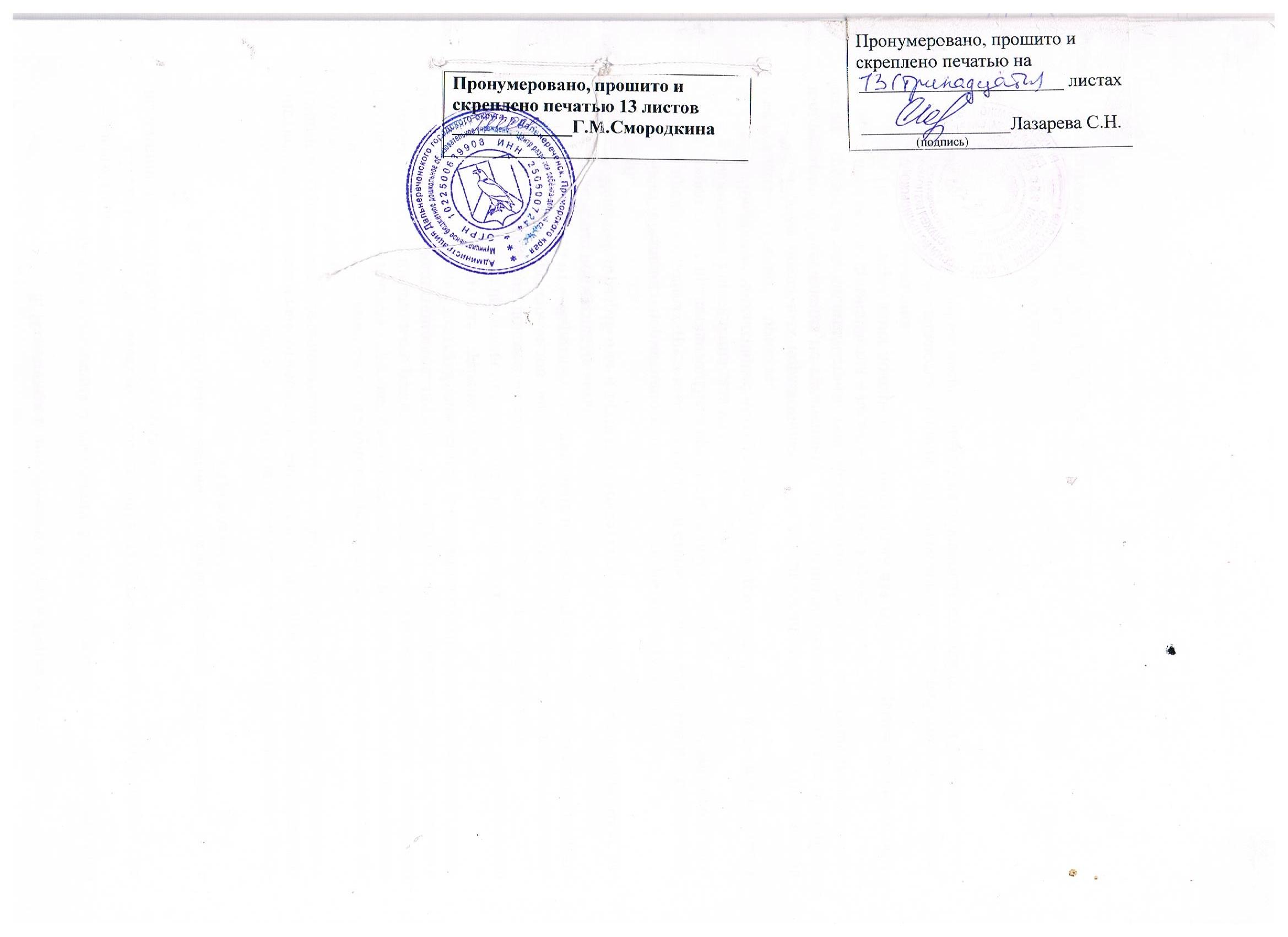 